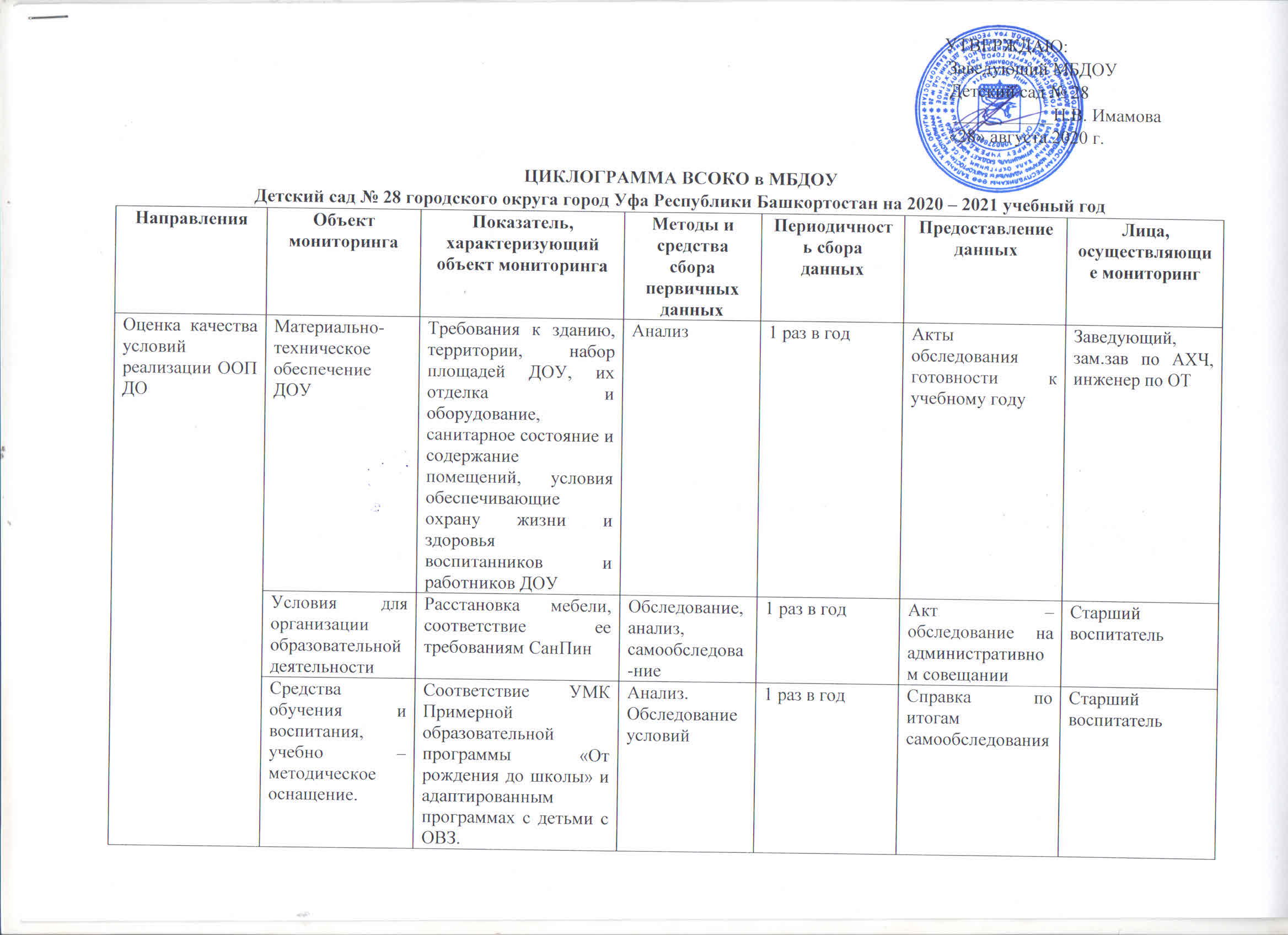 Условия к летнему оздоровительному сезону. Игровые площадки, песочницы, игровой материал, дорожка здоровья и т.д.Старший воспитательОценка качества РППСРППССоответствие РППС требованиям ФГОСНасыщенность РППС, трансформируемость, полифункциональность, вариативность, доступность, безопасность.Организация РППС.Мониторинг, конкурс1 раз в годОтчет по результатам мониторинга, справка по результатам конкурсаСтарший воспитательСоответствие ООП ДО требованиям ФГОС к структуре ООП ДООсновная образовательная программа дошкольного образованияСоответствие ООП ДО требованиям ФГОС к структуре ООП ДОАнализ, оценкамайОтчет по результатам самообследованияЗаведующий, старший воспитательОценка качества и психолого – педагогических условий реализации основной образовательной деятельностиОбразовательная деятельностьХарактер взаимодействия сотрудников с воспитанниками, наличие социально – личностного развития ребенка, наличие для игровой деятельности, наличие для коррекции нарушений развития и социальной адаптации педагоги способствуют становлению у воспитанников ценностей ЗОЖ, педагоги создают условия для различных видов деятельности.Анализ, мониторингмайАнализ работы за годЗаведующий, старший воспитательОценка кадровых условий реализации ООП ДО. Оценка специальных кадровых условий реализации ООП ДОКадровые условия реализации ООП ДО.Оценка специальных кадровых условий реализации ООП ДОУкомплектованность кадрами, соответствие требованиям ФГОССтатистический отчет, мониторинг2 раза в год январь и в конце учебного годаФорма 85К, отчет по самообследованиюЗаведующий, старший воспитательОценка финансового обеспеченияФинансовые условияВыполнение муниципального заданияФактический объем расходов на реализацию ООП ДО. Выполнение плана финансово – хозяйственной деятельности по факту. Дополнительные расходы, соцпартнерствоАнализ, расчетыянварь Статистический отчетЗаведующий, зам. Зав. по АХЧОценка качества дошкольного образования вариативные показателиПоказатели социализации и адаптации, здоровья воспитанников, достижений педагогов и воспитанников, удовлетворенность родителей (законных представителей), формирование предпосылок к учебной деятельностимониторингКонец учебного годаАнализ работы за годЗаведующий, старший воспитатель, учитель – логопед, педагог - психолог, педагогиОценка качества показателей социализации и адаптации, здоровья воспитанников, удовлетворенность родителей (законных представителей)Качество выполнения муниципальной услугиАнализ, оценка, расчеты по формуламЯнварь, март, июнь, сентябрьОтчет, актЗаведующий, старший воспитатель